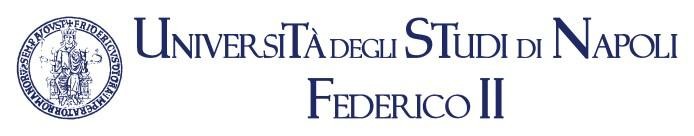 				Orario delle lezioni a.a. 2020/2021			I Anno I Semestre per i corsi di studio M81/M86 			(Tecniche Audiometriche/ Tecniche Audioprotesiche)									      http://m81.corsidistudio.unina.it/http://m86.corsidistudio.unina.it/Le aule per le lezioni sono indicate nel prospetto finaleRiepilogo Insegnamenti per il I Anno I SemestreSCIENZE FISICHE E STATISTICHE (ESAME) (Presidente Commissione: Prof. Sansone Mario )    Fisica (Prof.ssa Loffredo Filomena )  (Aula AT7a  Edificio Biotecnologie)     Statistica Medica  (Prof.  Dolce Pasquale) (Aula AT7a  Edificio Biotecnologie)Misure elettriche ed elettroniche (Prof. Russo Salvatore) (Aula AT7a  Edificio Biotecnologie)Sistemi di elaborazione dell’informazione (Prof.) (Aula AT7a  Edificio Biotecnologie)SCIENZE  MORFOFUNZIONALI  (ESAME) (Presidente Commissione: Prof.ssa Claudia Rosati  (Aula AT7a  Edificio Biotecnologie)Anatomia Umana (Prof. Eugenio Di Vaia ) (Aula AT7a  Edificio Biotecnologie)Istologia        (Prof.ssa Claudia Rosati ) (Aula AT7a  Edificio Biotecnologie)Fisiologia    (Prof. Franco Giugliano)   (Aula AT7a  Edificio Biotecnologie)SCIENZE BIOCHIMICHE E BIOLOGICHE (ESAME) (Presidente Commissione: (Prof.ssa Lamberti Annalisa  per il CDS M81) /Prof. Cevenini Armando  per il CDS M86) (Aula AT7a  Edificio Biotecnologie)Chimica e Biochimica (Prof.ssa Lamberti Annalisa per il CDS M81) / Prof.ssa Caterino Marianna  per il CDS M86) (Aula AT7a  Edificio Biotecnologie)    Biochimica Clinica   (Prof. Cevenini Armando  ) (Aula AT7a  Edificio Biotecnologie)Biologia generale   (Prof. D’Agostino Massimo)   (Aula AT7a  Edificio Biotecnologie)LABORATORIO INFORMATICO (ESAME)      Laboratorio Informatico   ()LABORATORIO PROFESSIONALIZZANTE (ESAME) 	 Laboratorio Professionalizzante (Chiara Faggioli) ()TIROCINIO I ANNO I SEMESTRE (ESAME) (Edificio 13)Presidente Commissione:   Prof. Carmine PiccoloProf. Carmine Piccolo (M81) Prof.ssa Furia Teresa (M86)DIRETTORE DIDATTICO DEI TIROCINIDott. Carmine PiccoloOrarioLunedì 02.11Martedì 03.11Mercoledì 04.11 07.11Giovedì 05.11Venerdì 06.118.30-9.30Labor. Prof.Statistica MedicaTirocinioFisiologiaTirocinio9.30-10.30Labor. Prof.Statistica MedicaTirocinioFisiologiaTirocinio10.30-11.30Labor. Prof.Statistica MedicaTirocinioBiologia generaleTirocinio11.30-12.30TirocinioBiologia generaleTirocinioPAUSAPAUSAPAUSAPAUSAPAUSAPAUSA13.00-14.00Biochimica  ClinicaIstologiaLabor. InformaticoAnatomiaFisica14.00-15.00Biochimica  ClinicaChimica e Biochim. BiochimicaLabor. InformaticoAnatomiaFisica15.00-16.00FisicaChimica e Biochim.Misure elet. ed elettron.AnatomiaSist.elab .informaz.16.00-17.00Misure elet. ed elettron.Sist.elab. informaz.OrarioLunedì 09.11Martedì 10.11Mercoledì 11.11Giovedì 12.11Venerdì 13.118.30-9.30Labor. Prof.Statistica MedicaTirocinioFisiologiaTirocinio9.30-10.30Labor. Prof.Statistica MedicaTirocinioFisiologiaTirocinio10.30-11.30Labor. Prof.Statistica MedicaTirocinioBiologia generaleTirocinio11.30-12.30TirocinioBiologia generaleTirocinioPAUSAPAUSAPAUSAPAUSAPAUSAPAUSA13.00-14.00Biochimica  ClinicaIstologiaLabor. InformaticoAnatomiaFisica14.00-15.00Biochimica  ClinicaChimica e Biochim. BiochimicaLabor. InformaticoAnatomiaFisica15.00-16.00FisicaChimica e Biochim.Misure elet. ed elettronAnatomiaSist.elab. informaz.16.00-17.00FisicaMisure elet. ed elettronSist.elab. informaz.OrarioLunedì 16.11Martedì 17.11Mercoledì 18.11Giovedì 19.11Venerdì 20.118.30-9.30Labor. Prof.Statistica MedicaTirocinioFisiologiaTirocinio9.30-10.30Labor. Prof.Statistica MedicaTirocinioFisiologiaTirocinio10.30-11.30Labor. Prof.Statistica MedicaTirocinioBiologia generaleTirocinio11.30-12.30TirocinioBiologia generaleTirocinioPAUSAPAUSAPAUSAPAUSAPAUSAPAUSA13.00-14.00Biochimica ClinicaIstologiaLabor. InformaticoAnatomiaFisica14.00-15.00Biochimica ClinicaChimica e Biochim.Labor. InformaticoAnatomiaFisica15.00-16.00FisicaChimica e Biochim.Misure elet. ed elettron.AnatomiaSist.elab.informaz.16.00-17.00FisicaMisure elet. ed elettron.Sist.elab. informaz.OrarioLunedì 23.11Martedì 24.11Mercoledì 25.11Giovedì 26.11Venerdì 27.118.30-9.30Labor. Prof.Statistica MedicaTirocinioFisiologiaTirocinio9.30-10.30Labor. Prof.Statistica MedicaTirocinioFisiologiaTirocinio10.30-11.30Labor. Prof.Statistica MedicaTirocinioBiologia generaleTirocinio11.30-12.30TirocinioBiologia generaleTirocinioPAUSAPAUSAPAUSAPAUSAPAUSAPAUSA13.00-14.00Biochimica  ClinicaIstologiaLabor. InformaticoAnatomiaFisica14.00-15.00Biochimica  ClinicaChimica e Biochim.Labor. InformaticoAnatomiaFisica15.00-16.00FisicaChimica e Biochim.Misure elet. ed elettronAnatomiaSist.elab.informaz.16.00-17.00FisicaMisure elet. ed elettronSist.elab. informaz.OrarioLunedì 30.11Martedì 01.12Mercoledì 02.12Giovedì 03.12Venerdì 04.128.30-9.30Labor. Prof.Statistica MedicaTirocinioFisiologiaTirocinio9.30-10.30Labor. Prof.Statistica MedicaTirocinioFisiologiaTirocinio10.30-11.30Labor. Prof.Statistica MedicaTirocinioBiologia generaleTirocinio11.30-12.30TirocinioBiologia generaleTirocinioPAUSAPAUSAPAUSAPAUSAPAUSAPAUSAPAUSAPAUSAPAUSAPAUSAPAUSAPAUSA13.00-14.00Biochimica ClinicaIstologiaLabor. InformaticoAnatomiaFisica14.00-15.00Biochimica ClinicaChimica e Biochim.Labor. InformaticoAnatomiaFisica15.00-16.00FisicaChimica e Biochim.Misure elet. ed elettron.AnatomiaSist.elab.informaz.16.00-17.00FisicaMisure elet. ed elettron.Sist.elab. informaz.OrarioLunedì 07.12Martedì 08.12 11.12.12Mercoledì 09.12Giovedì 10.12Venerdì 11.128.30-9.30Labor. Prof.TirocinioFisiologiaTirocinio9.30-10.30Labor. Prof.FESTATirocinioFisiologiaTirocinio10.30-11.30Labor. Prof.TirocinioBiologia generaleTirocinio11.30-12.30TirocinioBiologia generaleTirocinioPAUSAPAUSAPAUSAPAUSAPAUSAPAUSA13.00-14.00Biochimica ClinicaLabor. InformaticoAnatomiaFisica14.00-15.00Biochimica ClinicaLabor. InformaticoAnatomiaFisica15.00-16.00FisicaMisure elet. ed elettron.AnatomiaSist.elab.informaz.16.00-17.00FisicaMisure elet. ed elettron.Sist.elab. informaz.OrarioLunedì 14.12Martedì 15.12Mercoledì 16.12Giovedì 17.12Venerdì 18.128.30-9.30Labor. Prof.Statistica MedicaTirocinioFisiologiaTirocinio9.30-10.30Labor. Prof.Statistica MedicaTirocinioFisiologiaTirocinio10.30-11.30Labor. Prof.Statistica MedicaTirocinioBiologia generaleTirocinio11.30-12.30TirocinioBiologia generaleTirocinioPAUSAPAUSAPAUSAPAUSAPAUSA13.00-14.00Biochimica ClinicaIstologiaLabor. InformaticoAnatomiaFisica14.00-15.00Biochimica ClinicaChimica e Biochim.Labor. InformaticoAnatomiaFisica15.00-16.00FisicaChimica e Biochim.Misure elet. ed elettron.AnatomiaSist.elab.informaz.16.00-17.00FisicaIMisure elet. ed elettron.Sist.elab. informaz.	OrarioLunedì 21.12Martedì 22.12Mercoledì 23.12Giovedì 24.12Venerdì 25.128.30-9.30Labor. Prof.Statistica Medica9.30-10.30Labor. Prof.Statistica MedicaFESTAFESTAFESTA10.30-11.30Labor. Prof.Statistica Medica11.30-12.30PAUSAPAUSAPAUSAPAUSAPAUSAPAUSA13.00-14.00Biochimica ClinicaIstologia14.00-15.00Biochimica ClinicaChimica e Biochim.15.00-16.00FisicaChimica e Biochim.16.00-17.00Fisica.OrarioLunedì 28.12Martedì 29.12Mercoledì 30.12Giovedì 31.12Venerdì 01.018.30-9.309.30-10.30     FESTA10.30-11.3011.30-12.3013.00-14.00FESTAFESTAFESTAFESTAFESTA14.00-15.00FESTAFESTAFESTAFESTAFESTA15.00-16.00FESTAFESTAFESTAFESTAFESTA16.00-17.00FESTAFESTAFESTAFESTAFESTAOrarioLunedì 04.01Martedì 05.01Mercoledì 06.01Giovedì 07.01Venerdì 08.018.30-9.30FESTAFESTAFESTAFisiologiaTirocinio9.30-10.30FESTAFisiologiaTirocinio10.30-11.30FESTABiologia generaleTirocinio11.30-12.30FESTABiologia generaleTirocinio13.00-14.00FESTAFESTAFESTAAnatomiaFisica14.00-15.00FESTAAnatomiaFisica15.00-16.00FESTAAnatomiaSist.elab.informaz.16.00-17.00FESTASist.elab. informaz.OrarioLunedì 11.01Martedì 12.01Mercoledì 13.01Giovedì 14.01Venerdì 15.018.30-9.30Labor. Prof.Statistica MedicaTirocinioFisiologiaTirocinio9.30-10.30Labor. Prof.Statistica MedicaTirocinioFisiologiaTirocinio10.30-11.30Labor. Prof.Statistica MedicaTirocinioBiologia generaleTirocinio11.30-12.30TirocinioBiologia generaleTirocinioPAUSAPAUSAPAUSAPAUSAPAUSAPAUSA13.00-14.00Biochimica ClinicaIstologiaLabor. InformaticoAnatomiaFisica14.00-15.00Biochimica ClinicaChimica e Biochim.Labor. InformaticoAnatomiaFisica15.00-16.00FisicaChimica e Biochim.Misure elet. ed elettron.AnatomiaSist.elab.informaz.16.00-17.00FisicaMisure elet. ed elettron.Sist.elab. informaz.OrarioLunedì 18.01Martedì 19.01Mercoledì 20.01Giovedì 21.01Venerdì 22.018.30-9.30Labor. Prof.TirocinioFisiologiaTirocinio9.30-10.30Labor. Prof.Labor. InformaticoTirocinioFisiologiaTirocinio10.30-11.30Labor. Prof.Labor. InformaticoTirocinioBiologia generaleTirocinio11.30-12.30TirocinioBiologia generalePAUSAPAUSAPAUSAPAUSAPAUSAPAUSAPAUSA13.00-14.00Biochimica ClinicaIstologiaLabor. InformaticoAnatomia14.00-15.00Biochimica ClinicaChimica e Biochim.Labor. InformaticoAnatomia15.00-16.00Chimica e Biochim.Misure elet. ed elettron.AnatomiaSist.elab.informaz.16.00-17.00Misure elet. ed elettron.Sist.elab. informaz.OrarioLunedì 25.01Martedì 26.01Mercoledì 27.01Giovedì 28.01Venerdì 29.018.30-9.30Labor. Prof.Labor. InformaticoFisiologia9.30-10.30Labor. Prof.Labor. InformaticoFisiologia10.30-11.30Labor. Prof.Labor. InformaticoBiologia generale11.30-12.30Biologia generalePAUSAPAUSAPAUSAPAUSAPAUSAPAUSA13.00-14.00Biochimica ClinicaIstologiaLabor. InformaticoAnatomia14.00-15.00Biochimica ClinicaChimica e Biochim.Labor. InformaticoAnatomia15.00-16.00Chimica e Biochim.Misure elet. ed elettron.AnatomiaSist.elab.informaz.16.00-17.00Misure elet. ed elettron.Sist.elab. informaz.OrarioLunedì 01.02Martedì 02.02Mercoledì 03.02Giovedì 04.02Venerdì 05.028.30-9.30Labor. Prof.Labor. InformaticoFisiologia9.30-10.30Labor. Prof.Labor. InformaticoFisiologia10.30-11.30Labor. Prof.Labor. InformaticoBiologia generale11.30-12.30Biologia generalePAUSAPAUSAPAUSAPAUSAPAUSAPAUSA13.00-14.00Biochimica ClinicaIstologiaLabor. InformaticoAnatomia14.00-15.00Biochimica ClinicaChimica e Biochim.Labor. InformaticoAnatomia15.00-16.00Chimica e Biochim.Misure elet. ed elettron.AnatomiaSist.elab. informaz.16.00-17.00Misure elet. ed elettron.Sist.elab. informaz.OrarioLunedì 08.02Martedì 09.02Mercoledì 10.02Giovedì 11.02Venerdì 12.028.30-9.30Labor. Informatico9.30-10.30Labor. Informatico10.30-11.30Labor. Informatico11.30-12.30Labor. InformaticoPAUSAPAUSAPAUSAPAUSAPAUSAPAUSA13.00-14.00IstologiaLabor. Informatico14.00-15.00Chimica e Biochim.Labor. Informatico15.00-16.00Chimica e Biochim.Misure elet. ed elettron.16.00-17.00Misure elet. ed elettron.8.30-9.30Lunedì 15.02Martedì 16.02Mercoledì 17.029.30-10.3010.30-11.3011.30-12.30PAUSAPAUSAPAUSAPAUSAPAUSAPAUSA13.00-14.0014.00-15.0015.00-16.0016.00-17.00